Межправительственный комитет по интеллектуальной собственности, генетическим ресурсам, традиционным знаниям и фольклоруСорок пятая сессияЖенева, 5–9 декабря 2022 годапроект программы сорок пятой сессииДокумент подготовлен СекретариатомВо исполнение требования Межправительственного комитета по интеллектуальной собственности, генетическим ресурсам, традиционным знаниям и фольклору («Комитет») о распространении предлагаемой программы работы в настоящем документе представлен проект предлагаемой программы работы сорок пятой сессии Комитета. Данный проект носит сугубо ориентировочный характер: фактическая организация работы Комитета будет определена Председателем и членами Комитета в соответствии с правилами процедуры.[Конец документа]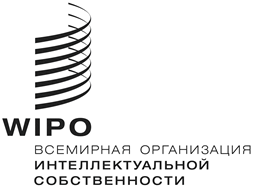 RWIPO/GRTKF/IC/45/inf/3 REV.    WIPO/GRTKF/IC/45/inf/3 REV.    WIPO/GRTKF/IC/45/inf/3 REV.    оригинал:  английский   оригинал:  английский   оригинал:  английский   дата:  1 декабря 2022 года       дата:  1 декабря 2022 года       дата:  1 декабря 2022 года       Воскресенье, 4 декабря 2022 годаС 10:00Воскресенье, 4 декабря 2022 годаС 10:00


Консультативный форум коренных народовВ работе форума примут участие члены организаций, представляющих общины коренных народов. Заседание не является официальной сессией Комитета, но проводится по решению Комитета и обслуживается Секретариатом.



Понедельник, 5 декабря 2022 года10:00–13:00






Пункт 1:  Открытие сессии

Пункт 2:  Принятие повестки дняWIPO/GRTKF/IC/45/1 Prov.WIPO/GRTKF/IC/45/INF/2 Rev.WIPO/GRTKF/IC/45/INF/3 Rev.
Пункт 3:  Аккредитация некоторых организацийWIPO/GRTKF/IC/45/2
Пункт 4:  Участие коренных народов и местных общинДобровольный фондWIPO/GRTKF/IC/45/3WIPO/GRTKF/IC/45/INF/4WIPO/GRTKF/IC/45/INF/6Дискуссионная группа местных и коренных общинНе является официальным заседанием Комитета, но отчет о работе Группы включается в отчет о работе сессии
WIPO/GRTKF/IC/45/INF/5






Пункт 1:  Открытие сессии

Пункт 2:  Принятие повестки дняWIPO/GRTKF/IC/45/1 Prov.WIPO/GRTKF/IC/45/INF/2 Rev.WIPO/GRTKF/IC/45/INF/3 Rev.
Пункт 3:  Аккредитация некоторых организацийWIPO/GRTKF/IC/45/2
Пункт 4:  Участие коренных народов и местных общинДобровольный фондWIPO/GRTKF/IC/45/3WIPO/GRTKF/IC/45/INF/4WIPO/GRTKF/IC/45/INF/6Дискуссионная группа местных и коренных общинНе является официальным заседанием Комитета, но отчет о работе Группы включается в отчет о работе сессии
WIPO/GRTKF/IC/45/INF/515:00–18:00Пункт 5:  Отчет о работе специальной экспертной группы по традиционным знаниям и традиционным выражениям культурыПункт 6:  Традиционные знания/традиционные выражения культуры
WIPO/GRTKF/IC/45/4WIPO/GRTKF/IC/45/5WIPO/GRTKF/IC/45/6WIPO/GRTKF/IC/45/7WIPO/GRTKF/IC/45/8WIPO/GRTKF/IC/45/9WIPO/GRTKF/IC/45/10WIPO/GRTKF/IC/45/11WIPO/GRTKF/IC/45/12WIPO/GRTKF/IC/45/13WIPO/GRTKF/IC/43/INF/7WIPO/GRTKF/IC/43/INF/8Пункт 5:  Отчет о работе специальной экспертной группы по традиционным знаниям и традиционным выражениям культурыПункт 6:  Традиционные знания/традиционные выражения культуры
WIPO/GRTKF/IC/45/4WIPO/GRTKF/IC/45/5WIPO/GRTKF/IC/45/6WIPO/GRTKF/IC/45/7WIPO/GRTKF/IC/45/8WIPO/GRTKF/IC/45/9WIPO/GRTKF/IC/45/10WIPO/GRTKF/IC/45/11WIPO/GRTKF/IC/45/12WIPO/GRTKF/IC/45/13WIPO/GRTKF/IC/43/INF/7WIPO/GRTKF/IC/43/INF/8Вторник, 6 декабря 2022 года10:00–13:0015:00–18:00Пункт 6:  Традиционные знания/традиционные выражения культуры (продолжение)Пункт 6:  Традиционные знания/традиционные выражения культуры (продолжение)Пункт 6:  Традиционные знания/традиционные выражения культуры (продолжение)Пункт 6:  Традиционные знания/традиционные выражения культуры (продолжение)


Среда, 7 декабря 2022 года10:00–13:0015:00–18:00Пункт 6:  Традиционные знания/традиционные выражения культуры (продолжение)Пункт 6:  Традиционные знания/традиционные выражения культуры (продолжение)Пункт 6:  Традиционные знания/традиционные выражения культуры (продолжение)Пункт 6:  Традиционные знания/традиционные выражения культуры (продолжение)Четверг, 8 декабря 2022 года10:00–13:0015:00–18:00Пункт 6:  Традиционные знания/традиционные выражения культуры (продолжение)Пункт 6:  Традиционные знания/традиционные выражения культуры (продолжение)Пункт 6:  Традиционные знания/традиционные выражения культуры (продолжение)Пункт 6:  Традиционные знания/традиционные выражения культуры (продолжение)Пятница, 9 декабря 2022 года10:00–13:00Пункт 6:  Традиционные знания/традиционные выражения культуры (продолжение)Пункт 7:  Создание специальной экспертной группы (групп)Пункт 6:  Традиционные знания/традиционные выражения культуры (продолжение)Пункт 7:  Создание специальной экспертной группы (групп)
15:00–18:00
Пункт 8:  Любые другие вопросыПункт 9:  Закрытие сессии
Пункт 8:  Любые другие вопросыПункт 9:  Закрытие сессии